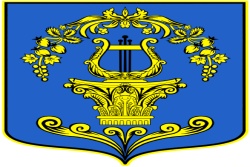 СОВЕТ ДЕПУТАТОВ МУНИЦИПАЛЬНОГО ОБРАЗОВАНИЯТАИЦКОЕ ГОРОДСКОЕ ПОСЕЛЕНИЕГАТЧИНСКОГО МУНИЦИПАЛЬНОГО РАЙОНА ЛЕНИНГРАДСКОЙ ОБЛАСТИРЕШЕНИЕОт 25 апреля 2024 года						                 № 102Об установлении границ территории осуществления территориального общественного самоуправления в муниципальном образовании Таицкое городское поселениеВ соответствии со статьей 27 Федерального закона от 6 октября 2003 года № 131-ФЗ «Об общих принципах организации местного самоуправления в Российской Федерации»,  решением совета депутатов МО Таицкое городское поселение № 96 от 21.03.2024 г.  «Об утверждении Положения о порядке организации и осуществления территориального общественного самоуправления в МО Таицкое  городское поселение Гатчинского муниципального района Ленинградской области»,  на основании заявления инициативной группы граждан, проживающих на территории муниципального образования Таицкое городское поселение  об установлении границ осуществления территориального общественного самоуправления, руководствуясь Уставом МО Таицкое городское поселениесовет депутатов МО Таицкое городское поселениеР Е Ш И Л:Установить границы территории осуществления территориального общественного самоуправления в муниципальном образовании Таицкое городское  Гатчинского муниципального района Ленинградской области поселение согласно Приложению к настоящему решению.Решение вступает в силу после официального опубликования в газете «Таицкий вестник» и подлежит размещению на официальном сайте администрации Таицкого городского поселения.Заместитель  председателясовета депутатов  МО Таицкое городское поселение                                            Е.Ю. Никонова ГРАНИЦЫтерритории осуществления территориальногообщественного самоуправления в муниципальном образовании Таицкое городское поселение____________________«ТОС Таицкого городского поселения»__________  (наименование территориального общественного самоуправления)Территориальное общественное самоуправление осуществляется в границах следующей территории:с  северной стороны - улица Евгеньевская от д. 1 до д.21с восточной стороны - Гатчинское шоссе с южной стороны - улица Советская от д.2 до д.48с западной стороны - улица Железнодорожная от д.1 до д.7 В границы указанной территории входят:- улица  Юного Ленинца от д.1 до д.41-  улица Островского от д.1г до д.19-  улица Калинина от д.1 до д.21Приложение к решению  совета депутатов МО Таицкое городское поселениеот 25.04. 2024 г.  № 102